Dani kruha – vještine i umijeće izrade kruha u Područnom  vrtiću u  Baderni U mjesecu listopadu, kada sve oko nas počinje poprimati  najljepše i najtoplije jesenje boje, mi se upoznajemo s još jednim djelićem naše plodne zemlje i njenim bogatim plodovima.Uz pomoć odgojiteljica djeca su se upoznala s plodovima od kojih dobivamo kruh i načinom njegova dobivanja,  nakon čega su sama umijesila kruh, oblikovala tijesto i pripremila ga za pečenje. Bilo je brašna na nosićima, obrazima, pregačama, ali trud se isplatio. Iz peći su izašli topli kruščići koje su slasno pojeli.Galerija fotografija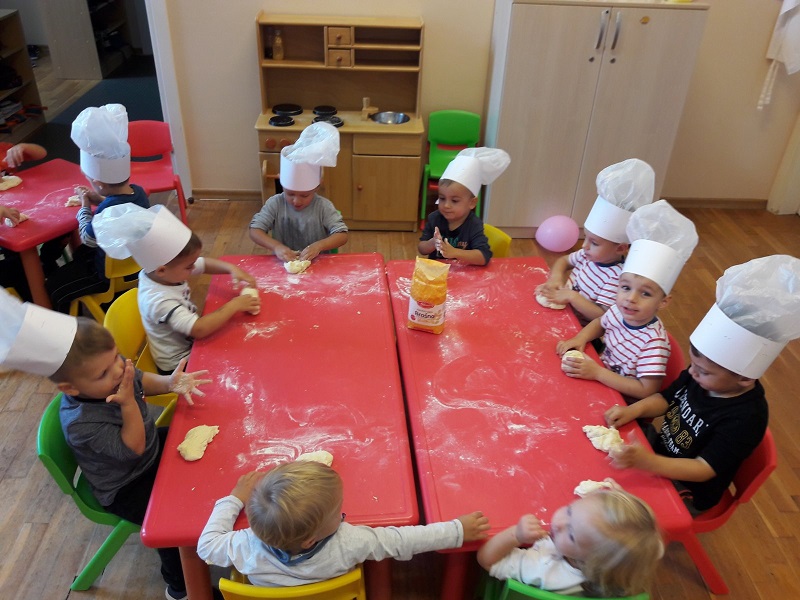 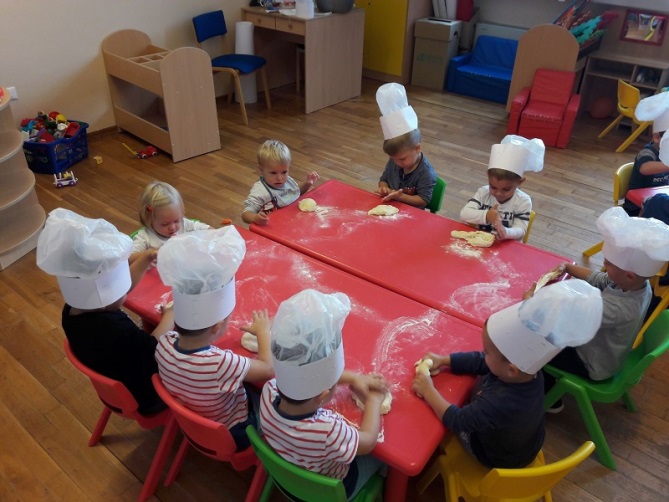 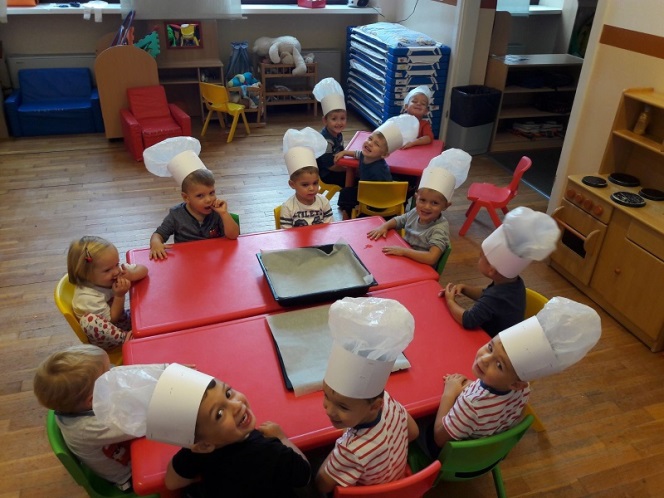 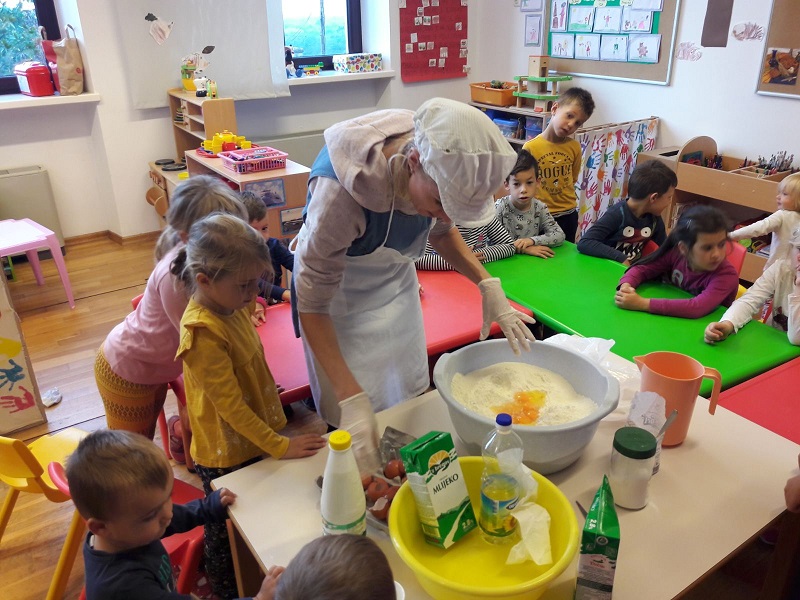 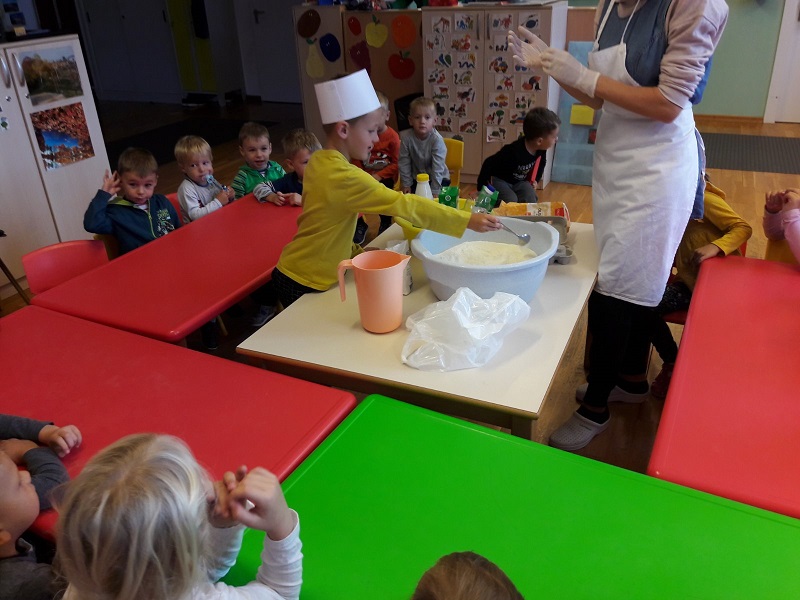 